                              Reviderad 2020.02.19    De praktiska rutinerna finns på sidan 2Praktiska rutiner finns på sidan 2Praktiska rutiner:Vid kartläggningssamtalet på Språkintroduktion kan eleven slussas till Komvux om hen har gymnasieutbildning från hemlandet. Nyanlända elever som har fyllt 18 år slussas i regel också direkt till vuxenutbildningen. Anmälan märks med SPRI-vux och skickas till de administratörer som arbetar med antagningen på Komvux. SFI har kontinuerlig antagning, komvux-grund och komvux-gymnasiet har fasta datum för antagning. Det förekommer att nyanlända elever som inte fyllt 20 år under vårterminen själva har tagit kontakt med Komvux. De ska då rapporteras via mejl eller webben till mottagaren på SPRI som kallar dem för kartläggning och anmälan. Eleverna får då även skriftlig information om gymnasieförmånerna och närvarokraven. Skolans förväntningar på eleven klargörs i ett avtal. Även personalen inom det Kommunala aktivitetsansvaret kan hjälpa eleven vidare till mottagaren via webben. (orebro.se/perrongen)Eleven skrivs in på gymnasiet som elev på Språkintroduktion (klass SPRI-VUX) men med egen studieväg som formuleras i den individuella studieplanen. SPRI-vux eleverna studerar på dagtid och följer gymnasiets läsårstider. De har jullov och sommarlov men följer undervisningen under de kortare loven.Ansvarig rektor är rektorn för Språkintroduktion. Betygsättning och administration runt det, sköts av Komvux. Kurator  och studie-och yrkesvägledaren på Språkintroduktion ansvarar för de uppdragen. Skolsköterska finns för konsultation. En elevstödjare finns på plats på Komvux (50 %). Om eleven har svårigheter med sina studier kan läraren ta kontakt med elevstödjaren, kurator eller studievägledare.Mottagaren rapporterar till elevstödjare, kurator, skolsköterska och SYV när det kommer nya elever så att eleverna är kända för EHT. Elever under 20 år som går över från gymnasiet till Komvux under läsåret eller vid läsårsskiftet söker dit med hjälp av studievägledaren på SPRI  som också berättar om vad som gäller för studierna på Komvux och delar ut informationsblad. Studievägledare informerar också elevstödjare, kurator och skolsköterska. Skolpengen fördelas till Språkintroduktion men ersättning utgår till Komvux enligt avtal. Eleven skrivs in i klass ”SPRI-VUX” och administrationen på Språkintroduktion utfärdar lunchkort som hämtas av eleven hos elevstödjaren på Komvux.Skollunchen kan eleven äta på Campus Risbergska. Elevens eventuella kostnader för läromedel betalas av Språkintroduktion. Böcker köps in och lånas ut till eleverna. Litteraturen beställs genom administratören på Språkintroduktion och delas ut av elevstödjaren på Campus Risbergska.Eleven anmäler sin frånvaro till elevstödjaren och till sin lärare. Sen ankomst eller ogiltig frånvaro renderar ett samtal med eleven från läraren på Komvux. När det gäller SPRI-vuxelever ska läraren  kontinuerligt ge elevstödjaren sammanställningar av frånvaron. Gymnasieskolans fastställda frånvarorutiner gäller. Vid för hög frånvaro skrivs eleven ut från SPRI-vux av rektor på Språkintroduktion i enlighet med gymnasieskolans regelverk. Komvux kan inte på egen hand skriva ut en SPRI-vuxelev. Om en elev avslutar studierna rapporterar läraren det till elevstödjaren så att CSN avbryts.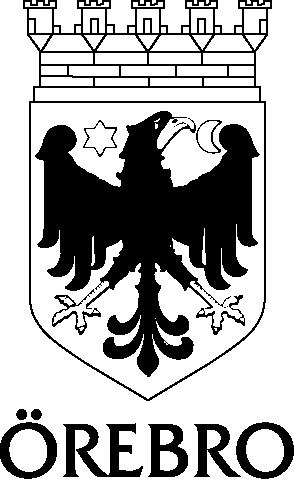 SPRI-elever på Komvuxgäller för studier på SFI, Komvux-grund och Komvux gymnasienivå